ЗАКЛЮЧЕНИЕо результатах экспертно-аналитического мероприятия на проект постановления администрации Дальнегорского городского округа «Об утверждении муниципальной программы «Доступная среда и комфортное жильё в Дальнегорском городском округе».27 сентября 2023 года								№ 61ОБЩИЕ ПОЛОЖЕНИЯ.Настоящее заключение на проект постановления администрации Дальнегорского городского округа «Об утверждении муниципальной программы «Доступная среда и комфортное жильё в Дальнегорском городском округе» (далее – Программа, Муниципальная программа, МП) подготовлено в соответствии: с Федеральным законом Российской Федерации от 7 февраля 2011 г.
N 6-ФЗ «Об общих принципах организации и деятельности контрольно-счётных органов субъектов Российской Федерации и муниципальных образований», статьёй 268.1 Бюджетного кодекса Российской Федерации (далее – БК РФ), Уставом Дальнегорского городского округа, Регламентом Контрольно-счётной палаты Дальнегорского городского округа (далее – КСП ДГО), утверждённым Распоряжением председателя КСП ДГО от 05.12.2016 г. № 48, Стандартом внешнего муниципального финансового контроля «Общие правила проведения экспертно-аналитических мероприятий», утверждённого распоряжением Контрольно-счётной палаты от 14.01.2022 № 3.Основание для проведения экспертно-аналитического мероприятия – пункт 2.1, 2.14 Плана работы Контрольно-счётной палаты на 2023 год, утверждённого распоряжением от 27.12.2022 г. № 54, распоряжение председателя Контрольно-счётной палаты от 25.09.2023 г. № 73, обращение отдела жизнеобеспечения администрации Дальнегорского городского округа от 13.09.2023 г. № 1 939-ОЖО.Карта – № 68.Предметом экспертно-аналитического мероприятия явились документы к проекту постановления «Об утверждении муниципальной программы «Доступная среда и комфортное жильё в Дальнегорском городском округе»» (далее – Проект постановления):Стратегические приоритеты муниципальной программы «Доступная среда и комфортное жильё в Дальнегорском городском округе» (далее – Приоритеты МП);Паспорт муниципальной программы «Доступная среда и комфортное жильё в Дальнегорском городском округе» (далее – проект Паспорта МП, Паспорт МП);Паспорт структурного элемента (комплекса процессных мероприятий) «Обеспечение доступным и комфортным жильём льготной категории населения»;Паспорт структурного элемента (комплекса процессных мероприятий) «Капитальный ремонт многоквартирных домов и жилых помещений»;Паспорт структурного элемента (комплекса процессных мероприятий) «Обеспечение доступной среды для маломобильных групп населения»;Методика расчёта показателей МП «Доступная среда и комфортное жильё в Дальнегорском городском округе» (далее – Методика).Цель экспертно-аналитического мероприятия:проверка соответствия проекта Муниципальной программы перечню муниципальных программ Дальнегорского городского округа, утверждённому Постановлением администрации Дальнегорского городского округа от 15.08.2023 г.
№ 1113-па «Об утверждении перечня муниципальных программ Дальнегорского городского округа» (далее – Перечень);проверка соответствия проекта Муниципальной программы Стратегии социально-экономического развития Дальнегорского городского округа Приморского края на период до 2035 года, утверждённой Решением Думы от 19.07.2023 г. № 130
«О стратегии социально-экономического развития Дальнегорского городского округа Приморского края на период до 2035 года» (далее – Стратегия);проверка соответствия проекта Муниципальной программы Постановлению администрации Дальнегорского городского округа от 10.02.2023 г. № 134-па
«Об утверждении Порядка принятия решений о разработке муниципальных программ, их формирования и реализации» (далее – Порядок).Объект экспертно-аналитического мероприятия: ответственный исполнитель программы – Отдел жизнеобеспечения администрации Дальнегорского городского округа (далее – Разработчик, Ответственный исполнитель).Исследуемый период: 2024 – 2028 годы.Срок проведения экспертно-аналитического мероприятия: с 25.09.2023 года по 27.09.2023 года. Экспертиза проведена с элементами стратегического аудита.Вопросы проверки: Внутренняя согласованность информации.Соответствие Проекта программы Перечню.Соответствие Проекта программы положениям Стратегии.Соответствие Проекта программы Порядку.При подготовке заключения использованы следующие нормативные документы: Бюджетный кодекс Российской Федерации;Федеральный закон от 06.10.2003 г. № 131-ФЗ «Об общих принципах организации местного самоуправления в Российской Федерации»; Постановление Правительства РФ от 15.04.2014 г. № 308 «Об утверждении государственной программы Российской Федерации «Социально-экономическое развитие Дальневосточного федерального округа»;Письмо Минфина России от 30.09.2014 г. № 09-05-05/48843 «О методических рекомендациях по составлению и исполнению бюджетов субъектов Российской Федерации и местных бюджетов на основе государственных муниципальных программ» (далее – Методические рекомендации);Решение Думы от 19.07.2023 г. № 130 «О стратегии социально-экономического развития Дальнегорского городского округа Приморского края на период до 2035 года» (Стратегия);Постановление администрации Дальнегорского городского округа от 10.02.2023 г. № 134-па «Об утверждении Порядка принятия решений о разработке муниципальных программ, их формирования и реализации» в редакции постановления администрации Дальнегорского городского округа от 15.08.2023 г. № 1020-па «О внесении изменений в постановление администрации Дальнегорского городского округа от 10.02.2023 № 134-па «Об утверждении Порядка принятия решений о разработке муниципальных программ, их формирования и реализации»» (Порядок);Постановление администрации Дальнегорского городского округа от 15.08.2023 г. № 1113-па «Об утверждении перечня муниципальных программ Дальнегорского городского округа» в редакции постановления администрации Дальнегорского городского округа от 08.09.2023 г. № 1272-па «О внесении изменений в постановление администрации Дальнегорского городского округа от 15.08.2023 № 1113-па «Об утверждении перечня муниципальных программ Дальнегорского городского округа»» (Перечень).ЭКСПЕРТНО-АНАЛИТИЧЕСКАЯ ЧАСТЬ.Внутренняя согласованность информации.Для достижения стратегических целей социально-экономического развития Дальнегорского городского округа разработана муниципальная программа «Доступная среда и комфортное жильё в Дальнегорском городском округе». Разработчиком и ответственным исполнителем муниципальной программы является Отдел жизнеобеспечения администрации Дальнегорского городского округа, соисполнители – Управление муниципального имущества администрации Дальнегорского городского округа и Управление образования Дальнегорского городского округа. Куратор Ответственного исполнителя МП – Рябов Эдуард Юрьевич, заместитель главы администрации Дальнегорского городского округа.Цель, поставленная для реализации Муниципальной программы – Повышение уровня обеспеченности доступной средой и комфортным жильём населения Дальнегорского городского округа, в том числе с учётом исполнения государственных обязательств по обеспечению жильём отдельных категорий граждан. Направление реализации муниципальной политики, выделенное в Программе – Обеспечение качественного проживания населения на территории Дальнегорского городского округа. Срок реализации Муниципальной программы согласно паспорту 5 лет в период 2024 – 2028 годы.На реализацию цели Муниципальной программы общий объём финансирования за весь период запланирован в размере 120 113,88 тыс. рублей, из них средств федерального бюджета – 5 416,33 тыс. рублей, средств краевого бюджета – 52 532,48 тыс. рублей, средств бюджета Дальнегорского городского округа – 62 165,06 тыс. рублей. Иных, привлекаемых бюджетных средств не предусматривается. В первый год реализации Программы (2024 год) оценка расходов указана в размере 36 809,39 тыс. рублей, в последующие годы (2025 – 2028 годы) равным размером по годам или 20 826,12 тыс. рублей в год. Программа состоит только из процессной части. Достижение цели реализации Программы обеспечивается выполнением комплексов процессных мероприятий (структурного элемента):Обеспечение доступным и комфортным жильём льготной категории населения (далее – Комплекс 1 или Структурный элемент 1).Капитальный ремонт многоквартирных домов и жилых помещений (далее – Комплекс 2 или Структурный элемент 2).Обеспечение доступной среды для маломобильных групп населения (далее – Комплекс 3 или Структурный элемент 3).Выполнение вышеуказанных комплексов процессных мероприятий осуществляется за счёт решения следующих задач:Комплекс 1: Предоставление поддержки в решении жилищных проблем льготной категории граждан; организация снабжения населения твёрдым топливом;Комплекс 2: Создание благоприятных условий для качественного проживания населения в МКД на территории Дальнегорского городского округа;Комплекс 3: Формирование условий для беспрепятственного доступа инвалидов и других маломобильных групп населения к приоритетным объектам и услугам в сфере культуры, образования, транспортной и пешеходной инфраструктуры, информации и связи, физической культуры и спорта. Ожидаемыми результатами от выполнения Комплексов в Паспорте программы Разработчиком указаны:Доля населения, получившего жилые помещения и улучшившего жилищные условия в отчётном году, в общей численности населения, состоящего на учёте в качестве нуждающегося в жилых помещениях – 29,5 % к 2028 году – Комплекс 1.Увеличение площади жилищного фонда, обеспеченного твёрдым топливом – 7 187,35 м2 к 2028 году – Комплекс 1. Улучшение качества муниципального жилья и проживания в МКД посредством проведения капитального ремонта жилых помещений до 25 единиц в 2028 году – Комплекс 2.Создание условий для ведения инвалидами независимого образа жизни путём обустройства приоритетных объектов культуры, образования, транспортной и пешеходной инфраструктуры, информации и связи, физической культуры и спорта в количестве 4-х мероприятий ежегодно – Комплекс 3.Считаем необходимым отметить, что в программе отсутствует полная согласованность и взаимоувязанность между ожидаемым результатом реализации мероприятий, направленных на обеспечение доступным и комфортным жильём льготной категории населения Дальнегорского городского округа и показателями мероприятий структурных элементов Муниципальной программы, что создаёт риск недостижения обозначенных результатов. Структурные элементы Муниципальной программы предполагают следующие мероприятия, которые имеют показатели и установленные для них значения (раздел 3 Паспорта МП), а также финансовое обеспечение, представлены в таблице:Исходя из анализа данных, представленных в таблице выше, сопоставляя размеры и источники финансового обеспечения аналогичных мероприятий прошлого периода (2022 год), экспертизой устанавливается риск недостижения показателей в периоде реализации Муниципальной программы (необоснованность формирования ресурсного обеспечения в периоде реализации Муниципальной программы). Так, по некоторым показателям значения по годам в периоде реализации Муниципальной программы остаются неизменными при этом расходы бюджета, планируемые на достижение показателей в первый год (2024 год) значительно выше, чем в последующие годы (2025 – 2028), что говорит об отсутствии взаимосвязанности между расходами и показателями, равный объём запланированных сумм бюджетных ассигнований является недостоверным. Оценить обоснованность установленных значений показателей и запланированных сумм ресурсного обеспечения на их достижение не представляется возможным, в связи с отсутствием финансово-экономических обоснований.Экспертизой отмечено, что значения по одноименным показателям имеют разную разрядность чисел, по показателю «Доля площади жилищного фонда, обеспеченного твёрдым топливом, в общей площади жилищного фонда с печным отоплением (с нарастающим итогом), %.» значение показателя 2022 года «3,11», в 2026 году «4,3». В целях улучшения восприятия информации о результатах реализации МП (точности) рекомендуем устранить данное несоответствие.Проверка внутренней согласованности информации установила риск не полного исполнения мероприятий по реализации поставленных задач социально-экономического развития Дальнегорского городского округа, установленных в Стратегии.Необходимо отметить, что к вопросам местного значения городского округа в соответствии со статьёй 5-ой Главы 2-й Устава Дальнегорского городского округа относится обеспечение проживающих в городском округе и нуждающихся в жилых помещениях малоимущих граждан. Целью Муниципальной программы также закреплено повышение уровня обеспеченности жильём населения Дальнегорского городского округа. Одной из задач Структурного элемента 1 обозначено «предоставление поддержки в решении жилищных проблем льготной категории граждан», к которым относятся в том числе малоимущие граждане. При этом, в Программе отсутствуют показатели, характеризующие результаты решения вышеназванной задачи. Анализ структуры проекта программы, разделов паспорта, приложений, анализ соответствия названий разделов их смысловому содержанию в Паспорте МП и Приложениях к Муниципальной программе не выявили нарушений и недостатков.Проверка соответствия Проекта программы Перечню муниципальных программ Дальнегорского городского округа.Перечень муниципальных программ, утверждён Постановлением администрации Дальнегорского городского округа от 15.08.2023 г. № 1113-па «Об утверждении перечня муниципальных программ Дальнегорского городского округа».Проверкой отмечено следующее:Наименование представленной Программы соответствует Перечню (№ п/п 4).Срок реализации Муниципальной программы, указанный в паспорте, согласуется с Перечнем.Ответственный исполнитель и куратор Муниципальной программы в паспорте, тождественны Перечню.Проверка соответствия Проекта программы положениям Стратегии.Муниципальная программа входит в состав документов стратегического планирования, содержащий комплекс планируемых мероприятий, взаимоувязанных по задачам, срокам осуществления, исполнителям и ресурсам и обеспечивающих наиболее эффективное достижение целей и решение задач социально-экономического развития муниципального образования.В соответствии с Методическими рекомендациями (пункт 3 Раздел 1) муниципальные программы рекомендуется разрабатывать в соответствии с приоритетами социально-экономического развития, определенными стратегией социально-экономического развития муниципального образования, с учётом положений программных документов, иных правовых актов Российской Федерации, субъекта Российской Федерации в соответствующей сфере деятельности.При проведении сравнительного анализа Плана стратегии социально-экономического развития Дальнегорского городского округа с Проектом муниципальной программы установлено, что цель реализации Муниципальной программы, обозначенная в разделе 2 Приоритетов МП, соответствует стратегическим приоритетам и задачам, поставленным для достижения социально-экономического развития Дальнегорского городского округа, показатели результатов Стратегии социально-экономического развития Дальнегорского городского округа включены в число показателей Программы. Муниципальная программа «Доступная среда и комфортное жильё в Дальнегорском городском округе» в число 7 (пяти) показателей Программы включает 5 (пять) показателей приоритетов социально-экономического развития Дальнегорского городского округа, определяемые в Стратегии.Представленный Проект муниципальной программы в целом взаимоувязан со Стратегией социально-экономического развития Дальнегорского городского округа.Проверка соответствия Муниципальной программы Порядку принятия решений о разработке муниципальных программ, их формирования и реализации.Порядок принятия решений о разработке муниципальных программ, их формирования и реализации, утверждённый администрацией Дальнегорского городского округа, определяет основные принципы, механизмы и этапы их формирования, утверждения и реализации муниципальных программ Дальнегорского городского округа, а также контроля за ходом их реализации и внесения в них изменений.Исходя из анализа, проведённого на предмет соблюдения правил, определённых Порядком, установлены следующие нарушения:Несоответствие наименования пункта Раздела 3 Паспорта МП форме Приложения 2 к Порядку. В Разделе 3 Паспорта: «Комплекс процессных мероприятий 1.1 Обеспечение доступным…», «Комплекс процессных мероприятий 1.2 Капитальный ремонт…», «Комплекс процессных мероприятий 1.3 Обеспечение доступной среды…», в форме Приложения 2 к Порядку: «Структурный элемент 1.1 «__», «Структурный элемент 1.2 «__», и т.д.Оценить обоснованность объёмов финансирования программных мероприятий не представляется возможным, в связи с отсутствием финансово-экономических обоснований. В представленном комплекте документов к Проекту постановления не содержится финансово-экономические обоснование ресурсного обеспечения. В муниципальной программе содержится только информация о сумме расходов по структурным элементам Программы и мероприятиям без описания подходов по формированию запланированных сумм ресурсного обеспечения, что не позволяет оценить достаточность финансовых ресурсов для выполнения мероприятий программы.Ответственным исполнителем нарушен пункт 2.6.3 Раздела 2 Порядка.ВЫВОДЫ.Настоящим экспертно-аналитическим мероприятием по проверке проекта постановления администрации Дальнегорского городского округа «Об утверждении муниципальной программы «Доступная среда и комфортное жильё в Дальнегорском городском округе», установлено:В части внутренней несогласованность информации выявлены недостатки.Выявлено отсутствие полной согласованности и взаимоувязанности между ожидаемыми результатами и показателями структурных элементов. Выявлено отсутствие взаимоувязанности между расходами и показателями, необоснованность объёма финансового обеспечения МП.Установлен риск не полного исполнения мероприятий по реализации поставленных задач социально-экономического развития Дальнегорского городского округа, установленных в СтратегииВ части соответствия Муниципальной программы Перечню муниципальных программ Дальнегорского городского округа нарушений не выявлено.Муниципальной программа в целом соответствует положениям Стратегии.В части соответствия Муниципальной программы Порядку принятия решений о разработке, реализации и проведения оценки эффективности реализации муниципальных программ администрации Дальнегорского городского округа установлены нарушения.Контрольно-счётная палата устанавливает, что Муниципальная программа содержит недостатки (замечания) и нарушения, требующие незамедлительного устранения.Председатель КСП ДГО							Е.А. ПушанкинаВедущий инспектор							Э.В. Исаева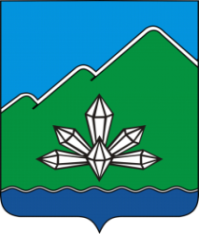 КОНТРОЛЬНО-СЧЁТНАЯ ПАЛАТАДальнегорского городского округаул. Осипенко 39А г. Дальнегорск, Приморский край, 692441   тел. (42373)3-27-35 E-mail: dalnegorsk-ksp@mail.ruПоказательБазовое значение (2022 год)годгодгодгодгодПоказательБазовое значение (2022 год)20242025202620272028Направление МП 1. «Обеспечение качественного проживания населения на территории Дальнегорского городского округа»Направление МП 1. «Обеспечение качественного проживания населения на территории Дальнегорского городского округа»Направление МП 1. «Обеспечение качественного проживания населения на территории Дальнегорского городского округа»Направление МП 1. «Обеспечение качественного проживания населения на территории Дальнегорского городского округа»Направление МП 1. «Обеспечение качественного проживания населения на территории Дальнегорского городского округа»Направление МП 1. «Обеспечение качественного проживания населения на территории Дальнегорского городского округа»Направление МП 1. «Обеспечение качественного проживания населения на территории Дальнегорского городского округа»Направление МП 1. «Обеспечение качественного проживания населения на территории Дальнегорского городского округа»Финансовое обеспечение, тыс. руб.36 809,3920 826,1220 826,1220 826,1220 826,12Структурный элемент 1.1 «Обеспечение доступным и комфортным жильём льготной категории населения»Структурный элемент 1.1 «Обеспечение доступным и комфортным жильём льготной категории населения»Структурный элемент 1.1 «Обеспечение доступным и комфортным жильём льготной категории населения»Структурный элемент 1.1 «Обеспечение доступным и комфортным жильём льготной категории населения»Структурный элемент 1.1 «Обеспечение доступным и комфортным жильём льготной категории населения»Структурный элемент 1.1 «Обеспечение доступным и комфортным жильём льготной категории населения»Структурный элемент 1.1 «Обеспечение доступным и комфортным жильём льготной категории населения»Структурный элемент 1.1 «Обеспечение доступным и комфортным жильём льготной категории населения»Финансовое обеспечение, тыс. руб.14 893,3312 471,1212 471,1212 471,1212 471,12Мероприятие 1 «Обеспечение жильём молодых семей Дальнегорского городского округа».Мероприятие 1 «Обеспечение жильём молодых семей Дальнегорского городского округа».Мероприятие 1 «Обеспечение жильём молодых семей Дальнегорского городского округа».Мероприятие 1 «Обеспечение жильём молодых семей Дальнегорского городского округа».Мероприятие 1 «Обеспечение жильём молодых семей Дальнегорского городского округа».Мероприятие 1 «Обеспечение жильём молодых семей Дальнегорского городского округа».Мероприятие 1 «Обеспечение жильём молодых семей Дальнегорского городского округа».Мероприятие 1 «Обеспечение жильём молодых семей Дальнегорского городского округа».Количество молодых семей, улучшивших жилищные условия, ед.977777Финансовое обеспечение, тыс. руб.5 213,095 046,332 624,122 624,122 624,122 624,12Мероприятие 2 «Обеспечение жилыми помещениями детей-сирот, детей, оставшихся без попечения родителей, лиц из числа детей-сирот и детей, оставшихся без попечения родителей»Мероприятие 2 «Обеспечение жилыми помещениями детей-сирот, детей, оставшихся без попечения родителей, лиц из числа детей-сирот и детей, оставшихся без попечения родителей»Мероприятие 2 «Обеспечение жилыми помещениями детей-сирот, детей, оставшихся без попечения родителей, лиц из числа детей-сирот и детей, оставшихся без попечения родителей»Мероприятие 2 «Обеспечение жилыми помещениями детей-сирот, детей, оставшихся без попечения родителей, лиц из числа детей-сирот и детей, оставшихся без попечения родителей»Мероприятие 2 «Обеспечение жилыми помещениями детей-сирот, детей, оставшихся без попечения родителей, лиц из числа детей-сирот и детей, оставшихся без попечения родителей»Мероприятие 2 «Обеспечение жилыми помещениями детей-сирот, детей, оставшихся без попечения родителей, лиц из числа детей-сирот и детей, оставшихся без попечения родителей»Мероприятие 2 «Обеспечение жилыми помещениями детей-сирот, детей, оставшихся без попечения родителей, лиц из числа детей-сирот и детей, оставшихся без попечения родителей»Мероприятие 2 «Обеспечение жилыми помещениями детей-сирот, детей, оставшихся без попечения родителей, лиц из числа детей-сирот и детей, оставшихся без попечения родителей»Количество приобретённых жилых помещений для детей-сирот, ед.121616161616Финансовое обеспечение, тыс. руб.13 985,189 747,009 747,009 747,009 747,009 747,00Мероприятие 3 «Обеспечение населения, проживающего в домах с печным отоплением, твёрдым топливом (дровами)»Мероприятие 3 «Обеспечение населения, проживающего в домах с печным отоплением, твёрдым топливом (дровами)»Мероприятие 3 «Обеспечение населения, проживающего в домах с печным отоплением, твёрдым топливом (дровами)»Мероприятие 3 «Обеспечение населения, проживающего в домах с печным отоплением, твёрдым топливом (дровами)»Мероприятие 3 «Обеспечение населения, проживающего в домах с печным отоплением, твёрдым топливом (дровами)»Мероприятие 3 «Обеспечение населения, проживающего в домах с печным отоплением, твёрдым топливом (дровами)»Мероприятие 3 «Обеспечение населения, проживающего в домах с печным отоплением, твёрдым топливом (дровами)»Мероприятие 3 «Обеспечение населения, проживающего в домах с печным отоплением, твёрдым топливом (дровами)»Доля площади жилищного фонда, обеспеченного твёрдым топливом, в общей площади жилищного фонда с печным отоплением (с нарастающим итогом), %.3,113,203,604,35,26,2Финансовое обеспечение, тыс. руб.3 352,84100,00100,00100,00100,00100,00Структурный элемент 1.2 «Капитальный ремонт многоквартирных домов и жилых помещений»Структурный элемент 1.2 «Капитальный ремонт многоквартирных домов и жилых помещений»Структурный элемент 1.2 «Капитальный ремонт многоквартирных домов и жилых помещений»Структурный элемент 1.2 «Капитальный ремонт многоквартирных домов и жилых помещений»Структурный элемент 1.2 «Капитальный ремонт многоквартирных домов и жилых помещений»Структурный элемент 1.2 «Капитальный ремонт многоквартирных домов и жилых помещений»Структурный элемент 1.2 «Капитальный ремонт многоквартирных домов и жилых помещений»Структурный элемент 1.2 «Капитальный ремонт многоквартирных домов и жилых помещений»Финансовое обеспечение, тыс. руб.21 716,068 155,008 155,008 155,008 155,00Мероприятие 1 «Приведение в нормативное состояние многоквартирных домов»Мероприятие 1 «Приведение в нормативное состояние многоквартирных домов»Мероприятие 1 «Приведение в нормативное состояние многоквартирных домов»Мероприятие 1 «Приведение в нормативное состояние многоквартирных домов»Мероприятие 1 «Приведение в нормативное состояние многоквартирных домов»Мероприятие 1 «Приведение в нормативное состояние многоквартирных домов»Мероприятие 1 «Приведение в нормативное состояние многоквартирных домов»Мероприятие 1 «Приведение в нормативное состояние многоквартирных домов»Количество отремонтированных муниципальных жилых помещений, ед.232324242525Количество обследований МКД, жилых домов и жилых помещений на соответствие требований, установленных постановлением Правительства РФ от 28.01.2006 № 47 (с нарастающим итогом), ед.5686101116131146По периодам реализации Программы ()-3015151515Финансовое обеспечение, тыс. руб.15 765,2114 216,06655,00655,00655,00655,00Мероприятие 2 «Обеспечение взносами на капитальный ремонт за муниципальное имущество»Мероприятие 2 «Обеспечение взносами на капитальный ремонт за муниципальное имущество»Мероприятие 2 «Обеспечение взносами на капитальный ремонт за муниципальное имущество»Мероприятие 2 «Обеспечение взносами на капитальный ремонт за муниципальное имущество»Мероприятие 2 «Обеспечение взносами на капитальный ремонт за муниципальное имущество»Мероприятие 2 «Обеспечение взносами на капитальный ремонт за муниципальное имущество»Мероприятие 2 «Обеспечение взносами на капитальный ремонт за муниципальное имущество»Мероприятие 2 «Обеспечение взносами на капитальный ремонт за муниципальное имущество»Площадь муниципального жилого фонда, обеспеченного взносами на капитальный ремонт, м2.65,765,765,765,765,765,7Финансовое обеспечение, тыс. руб.7 500,007 500,007 500,007 500,007 500,00Структурный элемент 1.3 «Обеспечение доступной среды для маломобильных групп населения»Структурный элемент 1.3 «Обеспечение доступной среды для маломобильных групп населения»Структурный элемент 1.3 «Обеспечение доступной среды для маломобильных групп населения»Структурный элемент 1.3 «Обеспечение доступной среды для маломобильных групп населения»Структурный элемент 1.3 «Обеспечение доступной среды для маломобильных групп населения»Структурный элемент 1.3 «Обеспечение доступной среды для маломобильных групп населения»Структурный элемент 1.3 «Обеспечение доступной среды для маломобильных групп населения»Структурный элемент 1.3 «Обеспечение доступной среды для маломобильных групп населения»Финансовое обеспечение, тыс. руб.200,00200,00200,00200,00200,00Мероприятие 1 «Обеспечение доступной среды жизнедеятельности для маломобильных групп населения, создание безбарьерной среды от места проживания до социально значимых объектов»Мероприятие 1 «Обеспечение доступной среды жизнедеятельности для маломобильных групп населения, создание безбарьерной среды от места проживания до социально значимых объектов»Мероприятие 1 «Обеспечение доступной среды жизнедеятельности для маломобильных групп населения, создание безбарьерной среды от места проживания до социально значимых объектов»Мероприятие 1 «Обеспечение доступной среды жизнедеятельности для маломобильных групп населения, создание безбарьерной среды от места проживания до социально значимых объектов»Мероприятие 1 «Обеспечение доступной среды жизнедеятельности для маломобильных групп населения, создание безбарьерной среды от места проживания до социально значимых объектов»Мероприятие 1 «Обеспечение доступной среды жизнедеятельности для маломобильных групп населения, создание безбарьерной среды от места проживания до социально значимых объектов»Мероприятие 1 «Обеспечение доступной среды жизнедеятельности для маломобильных групп населения, создание безбарьерной среды от места проживания до социально значимых объектов»Мероприятие 1 «Обеспечение доступной среды жизнедеятельности для маломобильных групп населения, создание безбарьерной среды от места проживания до социально значимых объектов»Количество, проведённых мероприятий по вопросам адаптации жилых помещений и объектов инфраструктуры для маломобильных групп населения, ед.044444Финансовое обеспечение, тыс. руб.200,00200,00200,00200,00200,00